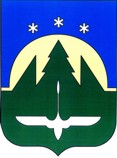 Муниципальное образованиеХанты-Мансийского автономного округа – Югрыгородской округ город Ханты-МансийскДУМА ГОРОДА ХАНТЫ-МАНСИЙСКАРЕШЕНИЕ№ 186-VI РД							                                              Принято									24 ноября 2017 годаО награжденииРассмотрев ходатайство заместителя Главы города Ханты-Мансийска                о представлении к награждению, руководствуясь Решением Думы города Ханты-Мансийска от 30 января 2017 года № 78-VI РД «О наградах города Ханты-Мансийска», частью 1 статьи 69 Устава города Ханты-Мансийска,Дума города Ханты-Мансийска РЕШИЛА:	Наградить Почетной грамотой Думы города Ханты-Мансийска:	за многолетний добросовестный труд, высокий профессионализм и в связи с профессиональным праздником – Днем юриста:	БРЮХОВА ВЛАДИМИРА ПАВЛОВИЧА – начальника Управления Министерства юстиции Российской Федерации по Ханты-Мансийскому автономному округу – Югре.ПредседательДумы города Ханты-Мансийска				 	            К.Л. ПенчуковПодписано24 ноября 2017 года